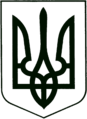 УКРАЇНА
МОГИЛІВ-ПОДІЛЬСЬКА МІСЬКА РАДА
ВІННИЦЬКОЇ ОБЛАСТІРІШЕННЯ №786Про надання дозволу на встановлення Меморіальної дошки Захаренку Леоніду ПавловичуКеруючись ст.ст. 25, 59 Закону України «Про місцеве самоврядування в Україні», розглянувши клопотання директора Слободо-Шлишковецького Ліцею Могилів-Подільської міської ради Вінницької області Шаповал-Кордонської Т.В. від 18.07.2023р. №01-13/83, -  міська рада ВИРІШИЛА:	1. Надати дозвіл на встановлення Меморіальної дошки Захаренку Леоніду Павловичу (20.04.1982р. - 26.02.2022р.) - жителю села Садки Грушанського старостинського округу, оператору II танкового відділу військової частини А 2960, старшому солдату Збройних Сил України, який загинув поблизу населеного пункту Олешки Херсонської області, захищаючи державний суверенітет та територіальну цілісність України, на будівлі Слободо- Шлишковецького Ліцею Могилів-Подільської міської ради Вінницької області, за адресою: Вінницька область, Могилів-Подільський район, с. Слобода- Шлишковецька, вул. Центральна, буд. 29.    2. Визначити:   - ініціатором встановлення та виготовлення Меморіальної дошки - педагогічний та учнівський колективи Слободо-Шлишковецького Ліцею Могилів-Подільської міської ради Вінницької області;  - балансоутримувачем Меморіальної дошки - управління освіти Могилів-Подільської міської ради.	    3. Педагогічному та учнівському колективам Слободо-Шлишковецького Ліцею Могилів-Подільської міської ради Вінницької області в особі директора Шаповал-Кордонської Т.В. спільно з родиною загиблого погодити розмір, текст, ескіз та місце розташування Меморіальної дошки з управлінням містобудування та архітектури міської ради (Дунський Ю.С.) та винести на затвердження виконавчого комітету міської ради.	    4. Балансоутримувачу забезпечити збереження Меморіальної дошки в належному естетичному вигляді.	    5. Контроль за виконанням даного рішення покласти на першого заступника міського голови Безмещука П.О. та на постійну комісію міської ради з гуманітарних питань (Чепелюк В.І.).        Міський голова                                                           Геннадій ГЛУХМАНЮКВід 10.08.2023р.34 сесії                 8 скликання